Муниципальное общеобразовательное учреждение«Средняя общеобразовательная школа № 2»Работу выполнила:Кулешова София Андреевна,25.09.2000 г.р.,учащаяся 8 «А» класса МОУ «СОШ № 2».Руководитель:Савченко Анна Анатольевна,учитель географииМОУ «СОШ № 2»г. Ухта2015 г.«Звезда нашла своего героя».В своём сочинении я хочу рассказать про своего прадедушку Майсурадзе Левана Ильича.Это произошло в ноябре 1966 года. Именно тогда моему прадедушке, участнику Великой Отечественной войны, Левану Ильичу Майсурадзе, была вручена ещё одна боевая награда – орден Красной Звезды. Звезда нашла своего героя, несмотря на то, что в 1966 году после той страшной войны минуло уже более двух десятков лет. За что был представлен к награде прадедушка распространяться не любил. «Тогда все так поступали, как я» - вот единственное, что он говорил своим близким… Майсурадзе Леван Ильич родился в городе Владикавказ в 1924 году. Он окончил 7 классов средней школы. В августе 1942 года, когда немцы были на подступах к Осетии, он семнадцатилетним мальчишкой добровольно ушёл на фронт. Леван Майсурадзе был зачислен командиром отделения учебного батальона 276-й стрелковой дважды краснознамённой дивизии. Он участвовал в боях на большей части территории Северной Осетии, а также в Нальчике, Ессентуках, Кисловодске и Ейске.В номере от 7 ноября 1942 года Красноармейской газеты «За победу», на первой полосе было напечатано обращение к защитникам Кавказа: «Отстаивайте каждую пядь родной земли, громите ненавистного врага! Да здравствуют свободолюбивые народы Кавказа!». А ниже – заметка с передовой линии: «Разведчики выполнили задание». Она начинается с сообщения о том, что группа немецких автоматчиков просочилась на одну из высот. Однако, наши разведчики выявили силы противника.«Автоматчик Майсурадзе имел боевое задание. Перед выходом на его выполнение товарищ Майсурадзе заявил, что, во что бы то ни стало, выполнит задание и это будет его подарок к 25-й годовщине октября. Задание товарищ Майсурадзе выполнил отлично». В чём заключалось задание газета, понятное дело не писала. Но после войны прадедушка всё-таки рассказал об этом своим родным. Именно он ликвидировал тот дзот, что обнаружили разведчики. А сколько ещё было таких высот! В одном из боёв был ранен его командир. Тогда  Леван Майсурадзе взял командование на себя и, воскликнув: «За родину, за Сталина!», сам повёл бойцов в атаку. Довелось, и выводить товарищей из окружения, вынося на себе раненного лейтенанта. В 1943 году в одном из боёв Леван Майсурадзе был ранен, у него был раздроблен локоть левой руки, это было сквозное пулевое ранение. В том же году Леван Майсурадзе был наградён медалью «За оборону Кавказа».Он был сильным, мужественным человеком, он никогда не жаловался. Прадедушка считал, что был таким же, как все в то время, одним из солдат Победы, которого так долго искала награда и нашла через 20 лет после окончания войны.Сейчас прадедушки уже нет в живых, он умер за долго до моего рождения в 1983 году. Но память о нём, освобождавшем мир от коричневой чумы, передаётся из поколения в поколение! 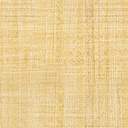 